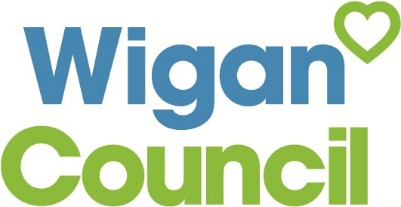 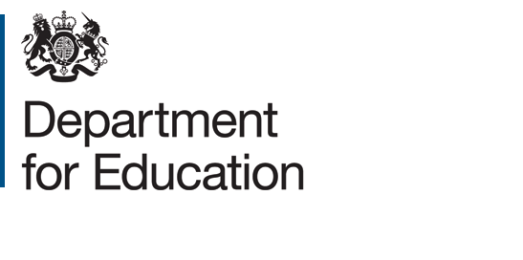 Early Career Teacher: Progress Review TemplateBelow is a form which induction tutors can use to complete progress reviews of Early Career Teachers (ECTs) in any term where a formal assessment is not required. Further guidance is available on GOV.UK.Form handling adviceThis form is for the member of staff assigned as the induction tutor for an ECT to completeOnly a summary of the evidence considered in reviewing the ECT’s progress is required. There is no need to reproduce all the evidence in detailIn all instances, send copies of this form to the ECT and their designated mentorIf an ECT is deemed not to be on track to meet the relevant standards or if copies are requested, send copies of this form to the headteacher/principal and the appropriate bodyPersonal details and induction details Progress review period detailsProgress reviews are expected to take place in any term in which a formal assessment is not scheduled (adjusted to FTE if the ECT is part-time).1. At formal assessment points and to successfully complete induction, the ECT’s performance against the Teaching Standards will be assessed. Based on current performance and rate of progress, is the ECT on track to successfully complete induction by the end of their induction?2. Give brief details for the reason(s) for your answer to question (1). Where an ECT is deemed not to be on track to successfully complete induction, list any teaching standards (including personal and professional conduct) where there is cause for concern and how any evidence supports that concern.3. If the ECT is not on track to successfully complete induction, has the ECT been informed?4. If the ECT is not on track to successfully complete induction, has a support plan been put in place? (If yes, please attach the support plan)5. Has the ECT continued to access a programme of support based on the Early Career Framework and received all of their statutory entitlements? (If no, please explain why an ECF-based induction has not been accessed or why statutory entitlements have not been met)6. Is the ECT expected to remain at this school for the duration of the next term? If ‘No’ and the ECT is due to complete induction at another establishment, please also provide the leaving date (if known) and details of the establishment where the ECT will continue induction. An interim formal assessment may instead be required in order to give a fuller picture of the ECT’s progress to date to the new institution and/or appropriate body.Teacher commentsUse this section for the early career teacher to make any brief comments themselves.Section 3 – SignaturesInduction tutor. This progress review was completed by: Early Career Teacher.In all instances, copies of this progress review should be provided to the ECT and their designated mentor.If the answer given to questions (1), (3), (5) or (6) is ‘No’, or if the appropriate body has requested a copy, copies should also be provided to the headteacher/principal and appropriate body. Additionally, appropriate bodies are able to request copies of any ECT’s progress review forms.This form should be sent via email to: hrschop@wigan.gov.uk© Crown copyright 2021Full name of Early Career Teacher (ECT)ECT Teacher Reference Number (TRN)ECT date of birth (DD/MM/YYYY)School/Academy nameInduction tutor name and roleMentor name and roleProgress review period start dateProgress review period end dateTerm 1 / 2 / 4 / 5 / Other?Is the ECT full-time or part-time? (Give the FTE if PT)FT / PTDays absent in this periodYes / NoUse this box for the answerYes / NoYes / Not yet Yes / NoYes / NoUse this box for the answerUse this box for the answerSignatureDate (DD/MM/YYYY)SignatureDate (DD/MM/YYYY)GDPR statement on data collectionWhere Wigan Council are the designated Appropriate Body for the NQT induction process, and in this connection may therefore hold personal information about staff in schools, the Council holds that information in accordance with the General Data Protection Regulation (GDPR) in order to perform statutory functions under Sections 135A, 135B and 141C(1)(b), of the Education Act 2002 and induction for Early Career Teachers (England) March 2021 and, where these functions are outsourced, in order to comply with the terms of the agreement with the relevant service provider.  Further information can be found within the Council’s Data Privacy Primary Notice and Recruitment and Employment Privacy Notice. The school also holds personal staff data in line with the GDPR.  Further information on the school’s processing of data is available from the school.